Сводный план вебинаров,проводимый территориальными налоговыми органамив август 2021 годаДата проведенияВремя проведенияИФНСТема вебинараСсылка для регистрации и подключения2 августа10.007713Электронные сервисы ФНС России2 августа12.007721"Специальные налоговые режимы для Индивидуальных предпринимателей  (вопросы по упрощенной системе налогообложения; патентная систем налогообложения; налог на профессиональный доход) Вебинар проводится совместно с операторами электронного документооборота."https://vksnp4.nalog.ru/conference/1specialnye-nalogovye-rezhimy-dlya-individualnyx-p?token=a389b62d-4b0b-4c59-a12b-fc7caec49d743 августа10.0077161) О порядке представления индивидуальными предпринимателями декларации по УСН (форма и особенности заполнения декларации, сроки подачи, сроки уплаты, переход на УСН, выбор объекта, отказ от применения, утрата права и т.п.).                                                            2) порядок расчета и сроки уплаты индивидуальными предпринимателями фиксированных страховых взносов ПФР ФМС; порядок расчета страховых взносов с сумм дохода, превышающих 300 тыс.руб.                       https://vs26.nalog.ru/c/PP_IP3 августа12.007718Представление налоговой и бухгалтерской отчетности по ТКСhttps://vksnp4.nalog.ru/conference/predstavlenie-nbo-po-tks?token=1d0b2f8b-95e5-4fab-beda-61940276c3e33 августа14.007717Зачеты, возвраты сумм излишне уплаченных налогов, сборов, страховых взносов, пеней, штрафов в сроответствии со ст.78 Налогового Кодекса РФ.https://vksnp4.nalog.ru/conference/7717siun3 августа16.007719Преимущество использования Интернет-сервиса ФНС России «Личный кабинет налогоплательщика для физических лиц» в том числе как направить онлайн налоговую декларацию по налогу на доходы физических лиц (форма 3-НДФЛ) через «Личный кабинет налогоплательщика для физических лиц» в целях получения налоговых вычетов.https://vksnp4.nalog.ru/conference/preimus-hestvo-ispolzovaniya-internet-servisa-fns-?token=ccc616ed-5522-4790-8fca-dcdef15bd1214 августа10.007720Субсидиарная ответственность контролирующих лиц должникаhttps://vksnp4.nalog.ru/conference/subsidiarnaya-otvetstvennost-kontroliruyus-hix-lic?token=de37e065-f50d-4e30-b552-753a55b72bfc4 августа12.007721Электронные сервисы ФНС России (личный кабинет налогоплательщика - физического лица возможности, преимущества, порядок подключения; оценка качества государственных услуг: СМС-сообщения, Онлайн-сервис "Анкетирование", "QR-анкетирование"; сайт "Ваш контроль")https://vksnp4.nalog.ru/conference/elektronnye-servisy-fns-rossii-04-08-21?token=7663ce7c-17ac-41fa-a424-c90fc58aa5754 августа14.007722Снятие ККТ с учета в одностороннем порядкеhttps://w.sbis.ru/webinar/b2e2982d-2fb0-4080-b608-4df215871d205 августа10.007724Основные аспекты при проведении камеральной налоговой проверки декларации по прибыли, в случае отражения убытка по итогам отчетного периодаhttps://vs27.nalog.ru/c/27614606365 августа12.007725Имущественные и социальные налоговые вычетыhttps://vksnp4.nalog.ru/conference/imus-hestvennye-i-socialnye-nalogovye-vychety5 августа16.007727Порядок предоставления льгот, исчисление и уплата налога на имущество физических лиц.https://vksnp4.nalog.ru/conference/poryadok-predostavleniya-lgot-ischislenie-i-uplata?token=c4b6a784-d3b0-4492-944c-76f3a381f9b16 августа10.007728Камеральная проверка по расчету по страховым взносам. Особенности начислений по расчету по страховым взносам на 1/12 часть , для организаций пострадавших во время пандемииhttps://vksnp4.nalog.ru/conference/4299?token=d37ef204-4fe7-4591-8c8d-17fb42e0ff866 августа12.007729Взыскание задолженности с физических лиц. Как избежать запрета на выезд за границу Российской Федерацииhttps://vksnp4.nalog.ru/conference/4243?token=d0ebd036-47e0-4d63-8758-bf079f90fc486 августа14.007730Преимущества получения государственных услуг ФНС России в электронном виде, в том числе с использованием портала госуслугhttps://vksnp4.nalog.ru/conference/preimushestva-polucheniya-gosuslug-FNS-v-el-vide?token=e1ae9daf-8775-4d19-9833-1b40e54c3ebf9 августа10.007727Ознакомление с интерактивными сервисами. Электронные сервисы ФНС России: https://vksnp4.nalog.ru/conference/elektronnye-servisy-fns-rossii-oznakomlenie-s-inte?token=4353fa02-f9e9-414a-8210-72b508587aae9 августа12.007733Порядок заполнения 6-НДФЛ, 2-НДФЛ. Контрольные соотношения при заполнении. Пониженные тарифы рассчета по страховым взносам,https://vksnp4.nalog.ru/conference/poryadok-zapolneniya-6-ndfl-2-ndfl-kontrolnye-soot?token=ab164275-143f-4d3e-8907-7b1fd346ca0c10 августа10.007736Сдача отчетности по налогам и страховым взносам, посредствам телекоммуникационных каналов связи. Форматы представления налоговой и бухгалтерской отчетности в электронном виде.http://vksnp4.nalog.ru/conference/sdacha-otchetnosti-po-nalogam-posredstvam-tks-form10 августа12.007721Правильность заполнения полей п/п на перечисление платежей в бюджет и указания в них реквизитов для уплаты налоговhttps://vksnp4.nalog.ru/conference/1pravilnost-zapolneniya-polej-p-p-na-perechislenie?token=23f43352-ab1f-4bdc-85d4-a06012e27e9610 августа14.007743Имущественные налоги: порядок и сроки уплаты, ставки, объекты налогообложения. Вопрос-ответhttps://vksnp4.nalog.ru/conference/03-08-202110 августа16.007751Порядок начисления и уплаты земельного и транспортного налогов юридическими лицамиhttps://vksnp4.nalog.ru/conference/poryadok-nachisleniya-i-uplaty-zemelnogo-i-transpo?token=0010d7b0-7370-4dfb-95a2-8b03102f0e1d11 августа10.007701О кадастровой стоимости, применяемой для целей налога на имущество организаций, расчет налога на имуществоhttps://vksnp4.nalog.ru/conference/4359?token=c162ff0a-ce1f-461b-ae86-62d7c7531f3011 августа12.007702Налоговые льготы при налогообложении имущества за налоговый период 2020 год и о порядке их предоставленияhttps://vksnp4.nalog.ru/conference/nalogovye-lgoty-pri-nalogooblazhenii-imus-hestva-z?token=acd43562-3f6b-45bf-8128-0f89c3ddd2b411 августа14.007703Ошибки при заполнении расчетных документов на перечисление налогов, сборов и иных платежей в бюджетную систему Российской Федерацииhttps://w.sbis.ru/webinar/RNAO11 августа16.007704Корректность заполнения платежных документов. https://vksnp4.nalog.ru/conference/korrektnost-zapolneniya-platezhnyx-dokumentov-dost?token=8b512 августа10.007705Возможности электронных сервисов ФНС Россииhttps://vksnp4.nalog.ru/conference/elektronnye-servisy-fns-rossii-7705?token=73bf805d-2af0-4807-a932-297693c3580112 августа12.007706Порядок оформления платежных документов на уплату налогов. Ошибки, допускаемые налогоплательщиками, при заполнении платежных документовhttps://vksnp4.nalog.ru/conference/poryadok-oformleniya-platezhnyx-dokumentov?token=55d50066-64d3-4765-8e2f-f8cbbb212aed12 августа14.007707Постановка на учет, перерегистрация, снятие с учета ККТ. Снятие ККТ налоговыми органами в одностороннем порядке. Мобильное приложение ФНС России "Проверка кассового чека": практическая помощь по установке и работе с мобильным приложением, проверка чеков налогоплательщиков.https://vksnp4.nalog.ru/conference/ifns-7-postanovka-na-uchet-pereregistraciya-snyati?token=ab2c67f9-4e77-452e-b76b-c14789f8ba2f12 августа16.007708Получение Свидетельства о постановке на учет в налоговом органе физическому лицу, не относящемуся к индивидуальному предпринимателю, адвокату, нотариусу, занимающемуся частной практикой.https://vs26.nalog.ru/c/766826354913 августа10.007709Розничная реализация табачной продукции в рамках законодательства РФ о применении ККТhttp://b10031.vr.mirapolis.ru/mira/miravr/874226725713 августа12.007721Налог на добавленную стоимость юридических лиц (изменения в гл. 21 Налогового Кодекса Российской Федерации)https://vksnp4.nalog.ru/conference/nalog-na-dobavlennuyu-stoimost-yuridicheskix-lic?token=762096d7-2a0f-4f1f-8037-1224891def3e13 августа14.007713Уменьшение УСН на сумму страховых взносов для ИП в 2021 годhttps://vksnp4.nalog.ru/conference/7713-umenshenie-usn-na-summu-straxovyx-vznosov-dly?token=b7b2f985-45c5-4d22-bb73-aded4cc9d71f13 августа16.007710Особенности применения ККТhttps://vksnp4.nalog.ru/conference/osobprimkkt16 августа10.007714Правила заполнения платежных порученийhttps://vs26.nalog.ru/c/956514891016 августа12.007715«Применении ККТ при осуществлении наличных денежных расчетов и (или) расчетов с использованием платежных карт в РФ  на территориях рынка, ярмарках и иных объектах массовой торговли.»https://vksnp4.nalog.ru/conference/primenenii-kkt-pri-osus-hestvlenii-nalichnyx-denez?token=ea9dba98-e422-43ae-9704-bcd9711ef14217 августа10.007718Порядок исчисления и оплаты транспортного налога физических лицhttps://vksnp4.nalog.ru/conference/poryadok-ischisleniya-i-oplaty-transportnogo-nalog?token=402b2077-2148-4ac8-b5d7-20e45dd7f55517 августа12.007719Особенности применения специального налогового режима для самозанятых граждан"Налог на профессиональный доход"https://vksnp4.nalog.ru/conference/osobennosti-primeneniya-specialnogo-nalogovogo-rez?token=3b529f79-77d7-448b-9c50-81b4d31f09c917 августа16.007721Налог на прибыль юридических лиц https://vksnp4.nalog.ru/conference/nalog-na-pribyl-yuridicheskix-lic-17-08-21?token=82353361-6759-4d39-974e-27d1564d0b6f18 августа10.007722Налог на профессиональный доход, самозанятыеhttps://w.sbis.ru/webinar/17d9d5c7-f64c-4cbd-97b4-3730f44c8d8b18 августа12.007723Консультации по 3-НДФЛhttps://vksnp4.nalog.ru/conference/konsultacii-po-3-ndfl1?token=a5450195-0c4e-476b-8a8a-dd4b2df10b2418 августа14.007724Получение государственных услуг ФНС России с помощью сервисов:Личный кабинет налогоплательщика для физических лиц, Личный кабинет индивидуального предпринимателяhttps://vs27.nalog.ru/c/751084707818 августа16.007725Заполнение расчета по  страховым в зносам  в части Приложения 2 к Разделу 1 Суммы возмещаемых Фондом расходов работодателя на выплату "больничных"https://vksnp4.nalog.ru/conference/zapolnenie-rascheta-po-straxovym-v-znosam-v-chasti19 августа10.007726Правильность заполнения платежных документовhttps://vksnp4.nalog.ru/conference/4330?token=f44f7df8-35c0-4eda-9c8e-6a955e833a7b19 августа12.007727Сдача отчетности по телекоммуникационным каналам связи.https://vksnp4.nalog.ru/conference/sdacha-otchetnosti-po-telekommunikacionnym-kanalam?token=bc9f31a6-4681-43a9-8497-90cf9786e61819 августа14.007721"Имущественные налоги физических лиц. Вебинар проводится совместно с представителями МФЦ. https://vksnp4.nalog.ru/conference/1imus-hestvennye-nalogi-fizicheskix-lic?token=8d0ac58d-dcda-477d-8358-405229efde1219 августа16.007729Порядок уменьшения суммы налога, уплачиваемого в связи с применением патентной системы налогообложения (далее – ПСН), на сумму указанных в пункте 1.2 статьи 346.51 Налогового кодекса Российской Федерации (далее – Кодекс) страховых платежей (взносов) и пособий. Письмо ФНС России от 02.06.2021 № СД-4-3/7704@https://vksnp4.nalog.ru/conference/4244?token=0d451977-4b2f-4b5e-8689-5efb6edefb0a20 августа10.007730Порядок оформления документов на уплату налогов, пеней и налоговых санкций. Особенности оплаты налогов за третьих лиц. Формирование платежных документовс помощью электронных сервисов ФНС России "Заплати налоги", "Уплата налогов и пошлин".https://vksnp4.nalog.ru/conference/poryadok-oformleniya-dok-na-uplatu-nalogov-penei?token=5693d532-42dd-4e7e-8d89-a61cae6130e220 августа12.007731Порядок начисления имущественных налогов физических лиц: налог на имущество, транспортный налог, земельный налогhttps://vksnp4.nalog.ru/conference/nachisleniya-imus-hestvennyx-nalogov-fizi?token=ed23d0d3-d47a-23 августа12.007735Особенности декларирования доходов физическими лицами и получение налоговых вычетов.  Заполнение формы налоговой декларации по налогу на доходы физических лиц (форма 3-НДФЛ)https://vksnp4.nalog.ru/conference/osobennosti-deklarirovaniya-doxodov-fizicheskimi-l?token=3cc7e9c5-5401-4973-8910-77e528a777e523 августа14.007736Порядок оформления платежных документов на уплату налогов физических лиц, организаций и индивидуальных предпринимателей. Уточнение платежа. Возврат, зачет излишне уплаченных налогов (авансовых платежей), сборов, пеней, штрафов.http://vksnp4.nalog.ru/conference/poryadok-oformleniya-platezhnyx-dokumentov-na-upl23 августа16.007743Упрощенный порядок получения вычета по НДФЛ физическими лицамиhttps://vksnp4.nalog.ru/conference/12-08-202124 августа10.007747Аккредитация филиалов и представительств иностранных юридических лицhttps://vksnp4.nalog.ru/conference/7747-akkreditaciya-filialov-i-predstavitelstv-inos24 августа12.007721Электронные сервисы ФНС России (личный кабинет налогоплательщика - физического лица возможности, преимущества, порядок подключения; оценка качества государственных услуг: СМС-сообщения, Онлайн-сервис "Анкетирование", "QR-анкетирование"; сайт "Ваш контроль")https://vksnp4.nalog.ru/conference/1elektronnye-servisy-fns-rossii24 августа14.007751Порядок формирования платежных порученийhttps://vksnp4.nalog.ru/conference/poryadok-formirovaniya-platezhnyx-poruchenij?token=e6e01b61-e610-4220-9f2f-14f9bac9ac3024 августа16.007701Кто должен применять ККТ и в каких случаях можно работать без нееhttps://vksnp4.nalog.ru/conference/4360?token=31d702c7-1f6b-46e2-9712-9aa1b04f13c825 августа10.007703Особенности принятия вычета по НДС при осуществлении корректировки таможенной стоимостиhttps://w.sbis.ru/webinar/OPVNDS25 августа12.007722Преимущества получения государственных услуг ФНС России в электронном виде, в том числе с использованием портала госуслугhttps://w.sbis.ru/webinar/84cc8ce1-1880-4efb-b04e-f2a0d859d73525 августа16.007706Порядок подтверждения права на получение возмещения при налогообложении по налоговой ставке 0 процентовhttps://vksnp4.nalog.ru/conference/poryadok-podtverzhdeniya-prava-na-poluchenie-vozme?token=aa033ce1-88dd-4ee5-bc4e-4639518e072826 августа16.007710Изменения в налоговом законодательстве по имущественным налогам юридических лиц.https://vksnp4.nalog.ru/conference/izm27 августа10.007708Упрощенная система налогообложения. Право на применение юридическим лицам и оплата налога.https://vs26.nalog.ru/c/112886622627 августа10.007734Ошибки при заполнении налоговой декларации по налогу на прибыль организацийhttps://w.sbis.ru/webinar/8de1040f-3eee-4680-8aba-144e78a2870a30 августа12.007710Особенности применения ККТhttps://vksnp4.nalog.ru/conference/osobennosti-primeneniya-kkt30 августа16.0077161)Об электронных сервисах ФНС России для граждан;                                                                     2) Особенности и порядок применения контрольно-кассовой техники. Общие положения Федерального закона № 54-ФЗ 3) Применение мер принудительного взыскания задолженности с физических лицhttps://vs26.nalog.ru/c/EC_GR31 августа12.007718Применение специального налогового режима "Налог на профессиональный доход"https://vksnp4.nalog.ru/conference/voprosy-pri-primenii-npd?token=1e45bb62-8155-4c97-84cc-714a1d0ac06831 августа14.007719Порядок исчисления и уплаты имущественных налогов, указанных в налоговых уведомленияхНалоговые льготы по уплате физическими лицами имущественных налогов. Порядок их предоставленияhttps://vksnp4.nalog.ru/conference/poryadok-ischisleniya-i-uplaty-imus-hestvennyx-na?token=8d8957e9-5808-4817-a4df-c3c00c0916d9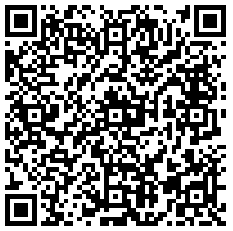 